Детские заболевания и их профилактика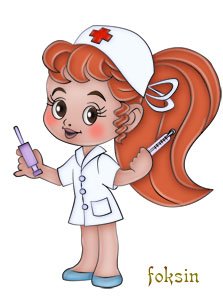                                                          Детские заболевания

Для болезней, получивших название детских инфекций, характерно то, что болеют ими, как правило, в детстве. К острым детским инфекциям относят: корь, краснуху (красную сыпь), скарлатину, дифтерию, коклюш, эпидемический паротит (свинку), ветряную оспу и полиомиелит.
Большинство этих болезней очень быстро распространяется и при этом поражает большое количество детей. У людей, переболевших ими, вырабатывается довольно стойкийиммунитет (исключение составляет скарлатина).
Вакцинация помогла снизить заболеваемость. Однако вакцины не всегда дают стойкий иммунитет. Вдобавок, по разным причинам, не все дети имеют профилактическую прививку.
Предупреждение инфекций является главным принципом сохранения здоровья детей.
Если ребенок заболел, его поведение меняется: он плачет, отказывается от пищи,становится вялым, не играет. Не расстраивайтесь – немедленно обратитесь к врачу!Не занимайтесь самолечением! При первых симптомах болезни - обращайтесь к врачу!

                     Профилактика инфекционных заболеваний

Инфекционные заболевания возникают вследствие проникновения в организм человека болезнетворных микроорганизмов (бактерий, вирусов или простейших) и размножение их там.
Профилактика инфекционных заболеваний проводится по трем направлениям.
Первое – выявление и изоляция источника инфекции, второе – исключение механизмов передачи инфекции, третье – повышение иммунитета организма ребенка к инфекционным заболеваниям.
Большинство родителей понимает, что благодаря простой профилактике болеть ребенок будет меньше, а лечение (если он все-таки заболеет) будет не таким продолжительным и дорогостоящим. Если своевременно делать прививки и профилактические осмотры, то поводов для посещения врача будет меньше, а любые отклонения в развитии ребенкабудут своевременно выявлены.                                                                   Ветряная оспа   

Ветряная оспа – это вирусная болезнь, во время которой на коже и слизистой оболочке появляются зудящие пузырьки. Она легко передается воздушно-капельным путем.
НАДО ЗНАТЬ! 
* Возбудитель болезни – фильтрующий вирус – очень летучий и подвижный, он может проникать сквозь окна, дверь, щели в стенах, из этажа на этаж, из помещения в помещение. Но он неустойчив вне организма человека. Возбудитель ветряной оспы быстро погибает,он не передается через третье лицо и вещи.
* Инкубационный период болезни от 11 до 21 суток.
* Ребенок, переболевший ветряной оспой, приобретает стойкий иммунитет.
* Заразными больные ветряной оспой становятся за 20 – 24 ч. до появления сыпи и остаются ими до 5-го дня с момента регистрации последнего пузырька.
СИМПТОМЫ БОЛЕЗНИ: 
* небольшая температура;
* слабость, головная боль;
* сыпь: мелкие красные прыщи, которые превращаются в пузырьки, потом подсыхают и образуют струпья;
* сыпь появляется группами на протяжении нескольких дней, поэтому одновременно можно видеть разные этапы развития болезни.
ЧТО ПРОВЕРЯТЬ:
* каждый день осматривайте сыпь, убедите ребенка, что нельзя расчесывать пузырьки, так как это может привести к появлению шрамов и вызвать повторную инфекцию;
* дети в возрасте до 7 лет, которые были в контакте с больным ветряной оспой и не болели ею, изолируются на 21 сутки со времени контакта.

Нельзя давать аспирин (угроза осложнений)!

                                                                                      Корь

Острая вирусная болезнь, которая сопровождается повышением температуры, насморком, кашлем, появлением красной пятнистой сыпи.
НАДО ЗНАТЬ! 
* Возбудитель болезни – фильтрующий вирус – очень летучий и почти не жизнеспособный вне организма человека.
* Источником вируса является больной человек. Распространяется вирус воздушно-капельным путем.
* Больные опасны в последние дни инкубационного периода и в начале заболевания.
* Инкубационный период 9–11 дней (иногда 14–17), у детей, которым введен гамма-глобулин, – 21 день.
* Болезнь может вызвать осложнения.
* Детям, не имеющим прививки, назначают гамма-глобулин.
СИМПТОМЫ БОЛЕЗНИ: 
* проявляются через 10–17 дней после контакта. Ребенок заразный для окружающих дажена 5-е сутки после появления сыпи;
* начало кори похожее на сильную простуду (кашель, насморк, покраснение глаз, слезоточивость, высокая температура);
* новое повышение температуры происходит на 4-е сутки. Появляется сыпь: сначала на лицеи шее, потом на протяжении 3-х дней – по всему телу;
* появляется повышенная чувствительность к свету.
ЧТО ПРОВЕРЯТЬ: 
* общее состояние ребенка;
* температуру тела.

                              Краснуха (красная сыпь)

Острое инфекционное заболевание, которое сопровождается сыпью.
НАДО ЗНАТЬ! 
* Возбудитель болезни – фильтрующий вирус. Краснуха напоминает корь, но переносится легче. Симптомы заболевания минимальные.
* Прививка от краснухи обеспечивает стойкий иммунитет. Передается болезнь только от больного воздушно-капельным путем.
* Ребенок заразный за 7 дней до появления сыпи и через 5 суток после ее исчезновения.
* Инкубационный период – 14–21 день.
* После краснухи остается стойкий иммунитет на всю жизнь.
* Иногда болезнь осложняется энцефалитом или повышенным кровотечением.
СИМПТОМЫ БОЛЕЗНИ: 
* заболевание обычно протекает в легкой форме, поэтому симптомы тяжело определить:
небольшая температура и насморк, через 1–2 дня – сыпь;
* увеличение и болезненность заднешейных и затылочных лимфатических узлов, которые возникают за 1–3 суток до сыпи и исчезают через несколько суток после исчезновения ее;
* сыпь – маленькие, красные, немного выпуклые пятнышки, обычно появляются сначала на лице и в течение суток распространяются по всему телу. Сыпь исчезает, как правило,через 3–5 суток.
ЧТО ПРОВЕРЯТЬ: 
* общее состояние ребенка;
* температуру тела.

                                                                           Коклюш

Тяжелая инфекция дыхательных путей, которая вызывает сильный кашель.
НАДО ЗНАТЬ:  
* Дети рождаются без иммунитета к коклюшу, поэтому без прививки они могут заболетьна первом году жизни.
* Без лечения коклюш может стать причиной смерти, особенно у маленьких детей.
СИМПТОМЫ БОЛЕЗНИ:  
* спазматический кашель, который перерывается судорожным вдохом;
* иногда кашель заканчивается рвотой;
* кашель длится долго;
* появление кашля предваряет увеличение температуры до 37– 38 градусов.
ЧТО ПРОВЕРИТЬ: 
* была ли прививка от коклюша.

                                                                        Скарлатина

Острое инфекционное заболевание, характеризующееся общей интоксикацией, лихорадкой, воспалением небных миндалин и точечной сыпью по всему телу.
НАДО ЗНАТЬ:   
* Возбудитель болезни – стрептококк. Источником инфекции является больной, который распространяет вирус воздушно-капельным путем. Чаще всего вирус проникает в организм через глаза и нос, иногда через пораженную ожогом или раной кожу.
* Возбудитель болезни может существовать и вне организма человека, поэтому одежда больного, его вещи, книги, игрушки, которыми он пользовался, могут быть источником распространения инфекции.
* Инкубационный период от 1 до 7 суток, иногда до 12 суток.
* После перенесенной болезни возникает иммунитет, но возможны повторные случаи заболевания скарлатиной, связанные с ослаблением защитных сил организма.
* Осложнения возникают редко, но могут быть опасными.
СИМПТОМЫ БОЛЕЗНИ:   
* часто болезнь начинается с головной боли, рвоты, боли в горле, повышения температуры;
сыпь в виде мелких ярко-розовых точек на покрасневшей коже появляется по всему телув 1–2 сутки болезни;
* характерным признаком скарлатины является резкий контраст между ярко-красными «пылающими» щеками и бледным носогубным треугольником, на коже которого элементы сыпи отсутствуют; сыпь наиболее выражена в паху, в подмышках, на внутренних поверхностях рук и ног;
* могут увеличиться лимфатические узлы на шее.
ЧТО ПРОВЕРЯТЬ:  
* общее состояние ребенка;
* температуру тела.

                                      Эпидемический паротит (свинка)

Острое вирусное заболевание, которое характеризуется общей интоксикацией, поражением слюнных желез, а также нервной, пищеварительной и половой систем.
НАДО ЗНАТЬ! 
* Свинку можно предупредить, сделав ребенку прививку!
* Возбудитель болезни – фильтрующий вирус, который находится в слюне больного, передается воздушно-капельным путем. Нестойкий вне организма, возбудитель свинки не переносится третьим лицом и очень редко передается через посуду, игрушки, книги, носовые платки.
* Инкубационный период – от 11 до 21 суток. Больной заразен за два дня до начала и в течение всей болезни.
* После перенесения болезни возникает стойкий иммунитет.
СИМПТОМЫ БОЛЕЗНИ:    
* увеличение слюнных желез;
* центр опухания – мочка уха с одной или обеих сторон, сухость во рту и боль в ухе при открывании рта и жевании;
* небольшое повышение температуры;
* плохой аппетит.
ЧТО ПРОВЕРЯТЬ: 
* температуру тела;
* не появились ли боли в яичках (у мальчиков), в животе, головная боль;
* болезненность в месте опухания при движениях челюсти.

                                       Ангина (воспаление миндалин)
НАДО ЗНАТЬ!
* Острое инфекционное заболевание верхних дыхательных путей.
* Миндалины – часть лимфатической системы. Они играют важную роль в поддержании здоровья.
* Хирургическое вмешательство проводят тогда, когда другие методы лечения оказываются неэффективными.
СИМПТОМЫ БОЛЕЗНИ: 
* боль в горле, увеличение миндалин, налет или бледно-желтые точки на них;
* общее недомогание, снижение аппетита, головная боль;
* повышение температуры.Хотя боль в горле - это неопасное состояние, но вызвать врача надо обязательно!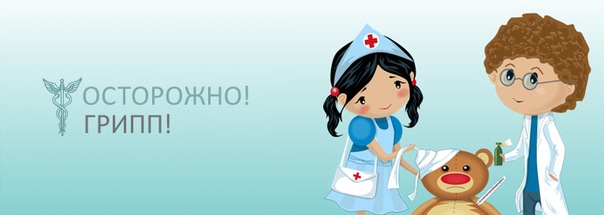 ЧТО НУЖНО ЗНАТЬ О ГРИППЕГрипп — распространенное заразное заболевание, к которому восприимчивы все люди.Возбудитель гриппа — фильтрующийся вирус — настолько мелкий микроорганизм, что его можно увидеть только в специальный электронный микроскоп, дающий увеличение вдесятки тысяч раз.ПУТИ ЗАРАЖЕНИЯ ГРИППОМВирус гриппа, находящийся на слизистых оболочках носа и глотки больного человека, при кашле, чихании, разговоре попадает вместе с мельчайшими частицами слизи в воздух, на окружающие предметы, а затем — на слизистые дыхательных путей здоровых людейвызывая заражение. Заразиться гриппом можно также при пользовании общим полотенцем, посудой и т.д.Случаи заболевания гриппом встречаются круглый год, но с наступлением холодов и увеличением скученности населения заболеваемость увеличивается, принимая иногда характер эпидемий.ПРИЗНАКИ ГРИППАЗаболевание начинается обычно внезапно ознобом, повышением температуры, нередкодо 39 - 40°, головной болью, особенно в области лба; появляется резкая общая слабость, ломота во всем теле, боли в суставах, пояснице. Лицо и глаза больных краснеют.Одновременно с лихорадкой или несколько позже появляются насморк и кашель, чувство царапания за грудиной, сухость во рту и зеве.Если не возникает осложнений, то через 3-5 дней температура становится нормальной, но полного выздоровления еще не наступает, и больные, еще некоторое время чувствуют разбитость, слабость, головокружениеЧТО НУЖНО ДЕЛАТЬ ПРИ ЗАБОЛЕВАНИИ ГРИППОМПри первых признаках заболевания, гриппом больной должен лечь в постель и вызватьврача, так как несоблюдение постельного режима способствует не только распространению инфекции, но может даже в легких случаях гриппа повести к тяжелым осложнениям. Больного гриппом следует изолировать в отдельной комнате, а при отсутствии такойвозможности оградить его постель ширмой из простыни. Помещение, где находитсябольной, нужно как можно чаще проветривать, мыть полы слабым раствором хлорнойизвести (20 г на ведро воды). Посуду, ложки , вилки, находившиеся 'в пользованиибольного, следует кипятить,При кашле и чихании больной должен закрывать рот и нос платком. Лицам, ухаживающимза больным, необходимо защищать рот и нос повязкой из марли, сложенной в 4-6 слоев, тщательно мыть руки с мылом.Белье, носовые платки, полотенца больного рекомендуется перед стиркой прокипятить.С целью профилактики гриппа применяется противогриппозная вакцина.Следует помнить, что соблюдение правил личной и общественной гигиены больными и окружающими их лицами чрезвычайно важно в борьбе с гриппом.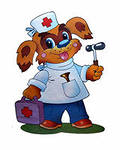 